Паспорт (учётная карточка) спортивного объектаНаименование спортивного объекта: спортивная площадкаНаименование спортивного объекта: спортивная площадкаНаименование спортивного объекта: спортивная площадкаНаименование спортивного объекта: спортивная площадка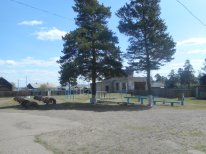 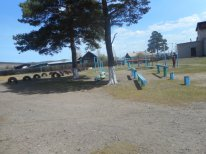 Форма собственности: муниципальнаяФорма собственности: муниципальнаяФорма собственности: муниципальнаяФорма собственности: муниципальнаяСобственник (правообладатель): МБОУ СОШ №17, с.Хушенга Собственник (правообладатель): МБОУ СОШ №17, с.Хушенга Собственник (правообладатель): МБОУ СОШ №17, с.Хушенга Собственник (правообладатель): МБОУ СОШ №17, с.Хушенга Год и месяц ввода в эксплуатацию: июль 2000Год и месяц ввода в эксплуатацию: июль 2000Год и месяц ввода в эксплуатацию: июль 2000Год и месяц ввода в эксплуатацию: июль 2000Реконструкция, капитальный ремонт: текущий ремонтРеконструкция, капитальный ремонт: текущий ремонтРеконструкция, капитальный ремонт: текущий ремонтРеконструкция, капитальный ремонт: текущий ремонтЕдиновременная пропускная способность: 50- 245Единовременная пропускная способность: 50- 245Единовременная пропускная способность: 50- 245Единовременная пропускная способность: 50- 245Технические характеристики:  длина -   30м., ширина -25  м., площадь – 750  кв.м.Технические характеристики:  длина -   30м., ширина -25  м., площадь – 750  кв.м.Технические характеристики:  длина -   30м., ширина -25  м., площадь – 750  кв.м.Технические характеристики:  длина -   30м., ширина -25  м., площадь – 750  кв.м.Состояние объекта: удовлетворительноеСостояние объекта: удовлетворительноеСостояние объекта: удовлетворительноеСостояние объекта: удовлетворительноеВключение во Всероссийский реестр объектов спорта (дата включения): не включенаВключение во Всероссийский реестр объектов спорта (дата включения): не включенаВключение во Всероссийский реестр объектов спорта (дата включения): не включенаВключение во Всероссийский реестр объектов спорта (дата включения): не включенаКадастровый номер:  нетКадастровый номер:  нетКадастровый номер:  нетКадастровый номер:  нетНаличие медицинского кабинета:  отсутствуетНаличие медицинского кабинета:  отсутствуетНаличие медицинского кабинета:  отсутствуетНаличие медицинского кабинета:  отсутствуетНаличие паспорта безопасности: Наличие паспорта безопасности: Наличие паспорта безопасности: Наличие паспорта безопасности: Категория объекта: отсутствуетКатегория объекта: отсутствуетКатегория объекта: отсутствуетКатегория объекта: отсутствуетКультивируемые виды спорта: нормы ГТОКультивируемые виды спорта: нормы ГТОКультивируемые виды спорта: нормы ГТОКультивируемые виды спорта: нормы ГТОДоступная среда:Доступная среда:Доступная среда:Доступная среда:Дата заполнения, обновления: 10 мая 2018Дата заполнения, обновления: 10 мая 2018Дата заполнения, обновления: 10 мая 2018Дата заполнения, обновления: 10 мая 2018